THROPTON PARISH COUNCILAGENDA PAPERYou are summonsed to attend an  electronic meeting of the Parish Council to be held at 715pm on Monday 9th November 2020 for the purpose of transacting the business contained within this Agenda.  The public are welcome to observe.  Join Zoom Meeting

https://us02web.zoom.us/j/88234286670?pwd=WmhqUTZ3RnhBOHhrS2N2VXNKNExaZz09

Meeting ID: 882 3428 6670
Passcode: 7616882020/61	Apologies for absence2020/62	Declaration of Members Interests2020/63	Public Questions2020/64	Police Report2020/65	Minutes of previous meeting held Monday 14th September 20202020/66	Matters arising from previous meeting held Monday 14th September 2020Street Lighting at Sylvan CottageVillage nameplatesParking and speeding issues within the parishFootpath works from bridge to school2020/67	Finance2020/67/01	The following accounts are to be approved:A Kidd – Grasscutting/play areaLongstaff Tree Surgery – treeworks - £9952020/67/02	To consider grant request from Northumberland AgeUK2020/67/02	To receive update on repairs required at play area2020/67/03	To consider budget and precept requirements for 2021-20222020/68	Planning2020/68/01	Planning Applications received2020/68/02	Mid Coquetdale Neighbourhood Plan –  to receive update on resurrection of project and approve financial contribution of £1017.28 previously refunded to TPC when plan put into abeyance2020/69	Correspondence 2020/70	To consider issues of concern within the parish2020/71	Date of next meeting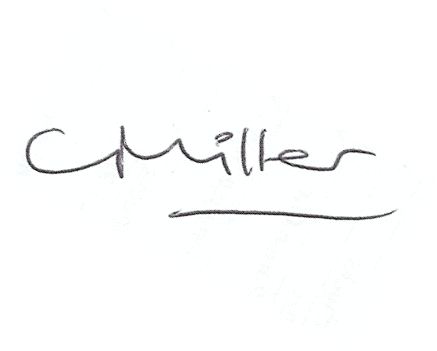 C Miller Parish ClerkDated 30th October 2020www.parish-council.com/thropton